「第32回山口県診療情報管理研究会」のご案内  山口県診療情報管理研究会　会長周南記念病院　岡　貴之　　　　（公印　省略）　　平成 29 年度最初の研究会を、下記のとおり開催いたします。　今回は、前回に引き続き、『医療情報・診療情報に関する統計』を産業医科大学 産業保健データサイエンスセンター 助教 大谷 誠先生をお招きしてご講義いただきます。大谷先生には、3回シリーズの2回目でご講義していただく予定です。　医学講演には、周東総合病院 臨床検査科 主任 岡田 宏之先生をお招きして『医学講演「病理診断について（仮）」』を予定しております。また、がん登録について、当会の藏多喜副会長より、講演「周東総合病院における院内がん登録の利活用」を行います。　最後に、本年度より診療情報管理士が非常に関心を持っております、「ICD-10(2013年)版について（仮）」について、川崎医療福祉大学 医療マネジメント学部 医療情報学科 准教授 阿南 誠先生に、ご講演をお願いしています。　ご多忙の折とは存じますが、多数のご出席をいただきますようご案内申し上げます。記日　　時　：　平成29年7月1日（土）　13：00～18：00（受付12：30～）会　　場　：アニバーサリーステージ「ベルゼ」 　　　　　　〒742-1352　山口県柳井市伊保庄田布路木　　　　　　電話：0820-23-7777　　　　　　ホームページ：　http://www.bellze.jpプログラム：　別記持　参　物：　筆記用具、電卓　　名刺をお持ちの方は、是非ご持参ください。参　加　費：　正会員1,500円　非会員 2,000円　　　　　　（会員希望の方は、今年度年会費500円の当日徴収があります）会員は、MLの参加と個人での研究会申し込みが可能です。懇親会費　4500〜5000円予定申込方法　：　ＨＰ、ＭＬの参加ＵＲＬまたは申込書ＦＡＸにてお願い致します。平成29年6月12日（月）必着でお願いいたします。協　　賛　：　山口県厚生農業協同組合連合会　周東総合病院後　　援　：　広島県医療情報技師会　　瀬戸内医療情報ネットワーク（せとねっと）
　　山口医療情報システム研究会その他：医療情報技師更新ポイント1ポイント （予定）以上第32回山口県診療情報管理研究会　プログラム 総合司会　　長門総合病院　医事課　小田 啓義　12：30～ 受付開始 13：00～13：05　開会あいさつ　　周東総合病院　事務長　西原 寛之13：05〜13：55　医学講演 「病理検査の可視化と共有〜標本作製から診断・分子標的治療薬まで〜」　　　　　　　　　講師　周東総合病院　臨床検査科　主任　岡田 宏之先生　　　　　　　　　座長　周南市立新南陽市民病院　田部 恵子13：55〜14：05　質疑応答（　休　　　　憩　）14：10〜15：25 特別講義：医療情報・診療情報に関する統計　　　　　　　　「統計について学ぼう②〜正規分布、標準偏差、変動係数〜」 　　　　　　　　　　講師 産業医科大学 産業保健データサイエンスセンター 助教 大谷 誠先生　　　　　　　　　　座長 山口県立総合医療センター 診療情報管理室 來島 裕太15：25～15：40　質疑応答  　　（　休　　　　憩　） 15：50～16：20　教育講演　「周東総合病院における院内がん登録の利活用」　　　　　　　　　　　　　　　　講師　周東総合病院　診療情報管理課次長　藏多喜 陽子先生　　　　　　　　　　座長　岩国市医療センター医師会病院　医事課長　宗内 智和16：20～17：10　特別講演「ICD-10(2013年)版について（仮）」　　　　　　　　　　　　講師　川崎医療福祉大学 医療マネジメント学部 医療情報学科 准教授 阿南 誠先生
　　　　　　座長　周南記念病院　情報管理課長　岡　貴之　　　　　　　　　周南市立新南陽市民病院　医事課 情報管理室　重岡 彩香17：10～17：25　質疑応答17：25～17：40　平成29年度山口県診療情報管理研究会総会17：40～　　　　閉会あいさつ　　山口県診療情報管理研究会会長　岡　貴之終了後、希望者のみ懇親会第32回　山口県診療情報管理研究会　申込書施設名　　　　　　　　　　　　　　　　　担当者　　　　　　　　　　　　　　　　　電話番号　　　　　　　　　　　　　　　　　●　出席者●質問票（別紙添付でも可）診療情報管理業務、医療情報業務などの質問等がございましたら、ご記入願います。申込先　：　長門総合病院　医事課　小田　啓義　　　　　ＦＡＸ　0837-22-6542　ＴＥＬ　0837-22-2220  ＭＡＩＬ　w2101024@yahoo.co.jp 期　限　：　平成29年6月12日（月）申込みが遅れる場合は、ご連絡をお願いいたします。★申込先は周東総合病院さんではありませんのでご注意ください！！★会員の方は、個人で申込していただいてもかまいません（非会員は施設単位で申し込み下さい）診療情報管理士、診療情報管理に携わる方、医療事務・医事課の皆さまへ１．当研究会について山口県診療情報管理研究会は、山口県内・近県の医療機関に勤務する診療情報管理士を中心に作られた会です。年２回、会員所属の施設持ち回りで勉強会を開催し、疾患に対する知識を深めるため、スペシャリストの先生をお招きして講演会を開催、また、日々の業務に関して、それぞれが情報提供しあうことで、よりよい診療情報管理業務の遂行を目指し、活動を行っています。メーリングリストも活用し、会員が等しく情報を得るための努力も行っております。また、会員同士が声を掛け合いながら、学会や管理士会をはじめとした勉強会などにも積極的に参加し新しい知識の獲得にも努めています。研究会ホームページより山口県診療情報管理研究会のホームページ：http://www.geocities.jp/yamaguchihim/２．対象者　診療情報管理士でなくても構いません。電子カルテ、DPC導入や医師事務作業補助者の配置など、医事課の方にも診療情報管理の重要性がますます必要となっています。また、診療情報管理士を勉強中の方、目指される方、興味のある方も歓迎いたします。３．その他　他病院の方と知り合うことで、実際の実務で診療情報管理や診療報酬請求の相談することもできます。また、自分自身の業務を見つめ直す機会にもなります。研究会の休憩時間を利用して、名刺交換や挨拶をして人脈を広げましょう！何か困ったこと、相談したいことありましたら、是非とも事務局にご連絡ください！泉）　＞　ホテルガイド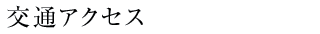 ＜研修会の会場＞　アニバーサリーステージ「ベルゼ」 　　　　　　　　　〒742-1352　山口県柳井市伊保庄田布路木　　　　　　　　　電話：0820-23-7777　　　　　　　　　http://www.bellze.jp●山陽自動車道：玖珂ICより･･･20分 熊毛ICより･･･25分●国道188号線：岩国より･･･40分 徳山より･･･50分●山陽新幹線：新岩国駅より車で･･･45分●山陽本線：柳井駅より車で･･･7分●山陽新幹線：山陽本線下り　新大阪-広島･･･1時間30分　広島-柳井･･･1時間25分●山陽新幹線：山陽本線上り　博多-徳山･･･1時間10分　徳山-柳井･･･35分●高速バス：防長交通【田布施・平生・柳井行】　広島バスセンター→周東病院前･･･1時間22分●徒歩：周東総合病院より･･･3分部　署　名（ふりがな）氏　　名○又は×をご記入ください○又は×をご記入ください○又は×をご記入ください○又は×をご記入ください○又は×をご記入ください部　署　名（ふりがな）氏　　名(希望も)会　員非会員懇親会出席診療情報管理士の取得医療情報技師の取得